                      T.C.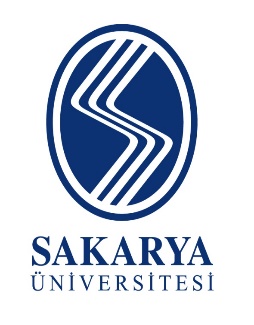 SAKARYA ÜNİVERSİTESİEĞİTİM FAKÜLTESİ2018-2020 YILLARIMALİ İŞLER ARŞİV DOLABI(1)                      T.C.SAKARYA ÜNİVERSİTESİEĞİTİM FAKÜLTESİ2018-2020 YILLARIMALİ İŞLER ARŞİV DOLABI(2)